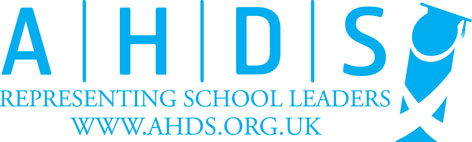 Nomination for Election to National ExecutivePlease complete this form and return it to the General Secretary by e- mail (info@ahds.org.uk) or by post at:AHDSInverurieAB51 0WSForms must be returned by 22nd September 2019. The nominee must return this form and by so doing confirm their consent to be nominated and declare that they do not hold office (nor intend to stand for office) in any other trade union. NomineeSchoolE-mailTel NoPost nominated forProposed bySchoolProposed bySchool